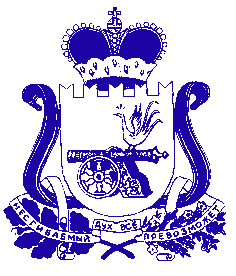 АДМИНИСТРАЦИЯ МУНИЦИПАЛЬНОГО ОБРАЗОВАНИЯ«ДЕМИДОВСКИЙ РАЙОН» СМОЛЕНСКОЙ ОБЛАСТИРАСПОРЯЖЕНИЕот 10.03.2022 № 54-рО внесении изменений в распоряжение  Администрации муниципального образования «Демидовский район» Смоленской области от 27.04.2020  № 112-рВ целях соблюдения Указа Губернатора Смоленской области от 18.03.2020                 № 24 «О введении режима повышенной готовности» и снижения риска распространения на территории Смоленской области коронавирусной инфекции (COVID-19), внести изменения в распоряжение  Администрации муниципального образования «Демидовский район» Смоленской области от 27.04.2020  № 112-р «О мерах по предотвращению распространения коронавирусной инфекции (COVID-19) в Администрации муниципального образования «Демидовский район» Смоленской области,  муниципальных и подведомственных учреждениях», изложив текст в следующей редакции:«1. Ввести на территории муниципального образования «Демидовский район» Смоленской области режим повышенной готовности. 2. Временно приостановить на территории муниципального образования «Демидовский район» Смоленской области:2.1. Проведение публичных, зрелищных, рекламных, развлекательных и иных массовых мероприятий любого вида с очным присутствием граждан, проведение репетиций таких мероприятий, а также оказание соответствующих услуг, в том числе в парках культуры и отдыха, торгово-развлекательных центрах, за исключением:-проведения публичных слушаний, назначенных представительным органом муниципального образования «Демидовский район» Смоленской области или главой муниципального образования «Демидовский район» Смоленской области, по проекту Устава муниципального образования «Демидовский район» Смоленской области, а также проекту муниципального нормативного правового акта о внесении изменений и дополнений в данный Устав, по проекту местного бюджета и отчета о его исполнении, по проекту стратегии социально-экономического развития муниципального образования «Демидовский район» Смоленской области, по проектам генеральных планов, проектам правил землепользования и застройки, проектам планировки территории, проектам межевания территории, проектам правил благоустройства территорий, проектам, предусматривающим внесение изменений в один из указанных утвержденных документов, проектам решений о предоставлении разрешения на условно разрешенный вид использования земельного участка или объекта капитального строительства, проектам решений о предоставлении разрешения на отклонение от предельных параметров разрешенного   строительства, реконструкции объектов капитального строительства, вопросам изменения одного вида разрешенного использования земельных участков и объектов капитального строительства на другой вид такого использования при отсутствии утвержденных правил землепользования и застройки, по проекту схемы теплоснабжения (проектуактуализированной схемы теплоснабжения);- проведения собраний граждан (в любом формате) по крайне важным вопросам жизнедеятельности граждан в муниципального образования «Демидовский район» Смоленской области или на его отдельных территориях, собраний трудовых коллективов;- проведения культурных, выставочных, просветительских мероприятий, кино- и театральных фестивалей (репетиций таких мероприятий) с очным присутствием граждан в помещении при условии его заполнения не более чем на    75 процентов;- проведения спортивных мероприятий в присутствии зрителей при условии заполнения не более чем на 75 процентов расчетной вместимости места проведения;- проведения мероприятий федерального и общеобластного значения                     (в любом формате), затрагивающих интересы и (или) предусматривающих участие органов местного самоуправления муниципального образования «Демидовский район» Смоленской области и (или) населения всех или нескольких муниципальных образованийДемидовского района Смоленской области.2.2. Посещение гражданами зданий, строений, сооружений (помещений в них), предназначенных преимущественно для проведения мероприятий (оказания услуг), указанных в подпункте 2.1 настоящего пункта (за исключением мероприятий, указанных в абзацах втором - шестом подпункта 2.1 настоящего пункта), в том числе ночных клубов (дискотек), иных аналогичных развлекательных объектов (заведений). 2.3. Проведение массовых мероприятий любого вида, не связанных с образовательным процессом, в классах (группах, аудиториях) образовательных организаций независимо от организационно-правовой формы и формы собственности (за исключением мероприятий, проводимых в соответствии с планом работы образовательной организации).2.4. В ресторанах, кафе, барах и иных объектах общественного питания, гостиницах и иных местах временного размещения граждан функционирование караоке, танцевальных площадок (танцевальных зон), дискотек, проведение тематических вечеринок, развлекательных программ, конкурсов, викторин и иных подобных мероприятий.2.5. Массовый допуск граждан в здания и помещенияорганов исполнительной власти Смоленской области и областных государственных учреждений.Органам исполнительной власти муниципального образования «Демидовский район» Смоленской областиорганизовать предоставление государственных и иных услуг в помещениях указанных органов и учреждений путем предварительной записи граждан. При этом государственные и иные услуги, предоставление которых возможно в электронном виде, предоставляются преимущественно в электронном виде. Несовершение (несвоевременное совершение) в период действия режима повышенной готовности действий, необходимых для предоставления государственных и иных услуг (осуществления государственных функций), в том числе в виде представления, подписания, получения документов, не может являться основанием для отказа в предоставлении государственных и иных услуг (осуществлении государственных функций). Заявители не утрачивают прав, за реализацией которых они обратились. Срок совершения таких действий, а также срок предоставления государственных и иных услуг (осуществления государственных функций) подлежит продлению на 30 календарных дней со дня прекращения режима повышенной готовности, а также с учетом режима организации работы соответствующего органа исполнительной власти Смоленской области или областного государственного учреждения.3. В сфере деятельности торговых центров (комплексов) организации независимо от организационно-правовой формы и формы собственности, индивидуальные предприниматели, а также самозанятые граждане вправе оказывать услуги, реализовывать товары, выполнять работы гражданам, имеющим при себе один из следующих документов:- сертификат о вакцинации против COVID-19, в том числе полученный с использованием Единого портала государственных и муниципальных услуг (www.gosuslugi.ru) (в электронном либо распечатанном виде);- справку из медицинской организации о перенесенной коронавирусной инфекции (COVID-19) при условии, что с даты выздоровления прошло не более 6 месяцев;- медицинский документ, подтверждающий отрицательный результат проведенного лабораторного исследования любым из методов, определяющих антиген возбудителяCOVID-19, с использованием диагностических препаратов и тест-систем, зарегистрированных в соответствии с законодательством Российской Федерации, в электронном либо распечатанном виде (действителен в течение 3 календарных дней со дня выдачи);- справку, подтверждающую наличие медицинского отвода от вакцинации против коронавирусной инфекции (COVID-19), выданную врачебной комиссией медицинской организации, в которой наблюдается гражданин.Юридические лица и индивидуальные предприниматели,осуществляющие деятельность гастрономов, супермаркетов, универмагов, гипермаркетов, торговых центров, торговых комплексов, обязаны обеспечить входной контроль наличия у граждандокументов, указанных в настоящем пункте, и техническую возможность проверки достоверности данных документов с учетом недопустимости создания очередей.Граждане обязаны при посещении гастрономов, супермаркетов, универмагов, гипермаркетов, торговых центров, торговых комплексов иметь при себе документы, указанные в настоящем пункте, с обязательным предъявлением ихи документа, удостоверяющего личность, при прохождении входного контроля.Указанные в настоящем пункте требования не распространяются на граждан (покупателей) в возрасте до 18 лет.В отношении лиц, не имеющих гражданства Российской Федерации, получение ими первого и (или) второго компонентов вакцины или однокомпонентной вакцины подтверждается документом, выданным уполномоченной медицинской организацией.4. Мероприятия, проведение которых не приостановлено пунктом 2 настоящего Указа, должны проводиться с обязательным соблюдением следующих требований:- проведение ежедневного контроля температуры тела работников  перед началом работы (рабочей смены). При выявлении лиц с температурой тела свыше 37,1С и (или) с симптомами острого респираторного вирусного заболевания не допускать их к работе;- организация мест обработки рук кожными антисептиками, предназначенными для этих целей, в том числе с помощью установленных дозаторов, дезинфицирующих салфеток (далее также – кожные антисептики) при входе в здания (сооружения), а также в местах организации приема пищи, общего пользования, которые определены хозяйствующим субъектом;- обеспечение наличия моющего средства для рук в туалетах и иных помещениях, в которых установлено оборудование для мытья рук;- обеспечение работников запасом масок для защиты органов дыхания (исходя из необходимости их смены в соответствии с инструкцией к ним и продолжительности рабочей смены), а также кожных антисептиков;- проведение ежедневной уборки в конце рабочего дня, а также ежесменной уборки по окончании рабочей смены (в случае сменной работы) используемых служебных помещений и мест общего пользования с использованием дезинфицирующих средств вирулицидного действия (далее – дезинфицирующие средства);- обеззараживание воздуха в помещении с использованием бактерицидных ламп в соответствии с санитарно-эпидемиологическими правилами СП 3.1.3597-20 «Профилактика новой коронавирусной инфекции (COVID-19)», утвержденными постановлением Главного государственного санитарного врача Российской Федерации от 22.05.2020 № 15; - проведение информирования работников и посетителей о мерах профилактики коронавирусной инфекции (COVID-19) и правилах гигиены с использованием общедоступных информационных материалов.5. При начале и возобновлении деятельности индивидуальные предприниматели и организации независимо от организационно-правовой формы и формы собственности должны выполнять мероприятия, направленные на предупреждение возникновения и распространения инфекционных заболеваний, определенные рекомендациями Федеральной службы по надзору в сфере защиты прав потребителей и благополучия человека.6. Временно запретить на территории муниципального образования «Демидовский район» Смоленской области:6.1. Курение кальянов в ресторанах, барах, кафе и иных общественных местах;6.2. Деятельность детских аттракционов, парков развлечений и т.п. в закрытых помещениях;6.3. Работу организаций общественного питания с общей зоной посадки (фуд-корты), кроме производственных кухонь предприятий общественного питания (передача еды на вынос, доставка), мест общественного питания, находящихся на вокзалах и автозаправочных станциях.6.4. Работу организаций общественного питания с 20 часов 00 минут до 6 часов 00 минут, кроме производственных кухонь (передача еды на вынос, доставка).7. Гражданам, проживающим на территории муниципального образования «Демидовский район» Смоленской области, прибывшим (вернувшимся) на территорию муниципального образования «Демидовский район» Смоленской области, а также гражданам, не зарегистрированным по месту жительства (месту пребывания) на территории Смоленской области, прибывшим на территорию муниципального образования «Демидовский район» Смоленской области для временного (постоянного) проживания или временного нахождения:	7.1. Обеспечить самоизоляцию на дому (в месте временного нахождения) на срок 14 дней со дня возвращения (прибытия) на территорию муниципального образования «Демидовский район» Смоленской области либо до получения после возвращения (прибытия) на территорию муниципального образования «Демидовский район» Смоленской области медицинского документа, подтверждающего отрицательный результат лабораторного исследования материала на COVID-19 методом полимеразной цепной реакции (ПЦР). При наличии у граждан, указанных в абзаце первом настоящего пункта, медицинского документа, подтверждающего отрицательный результат лабораторного исследования материала на COVID-19 методом полимеразной цепной реакции (ПЦР), полученного не ранее чем за три календарных дня до дня возвращения (прибытия) на территорию муниципального образования «Демидовский район» Смоленской области, самоизоляция не требуется.Требования настоящего подпункта не распространяются на работников органов власти, предприятий и учреждений, деятельность которых направлена на защиту жизни, здоровья и иных прав и свобод граждан, в том числе противодействие преступности, охрану общественного порядка и                      собственности, обеспечение обороноспособности и безопасности государства, общественной безопасности, гражданскую оборону и защиту населения и территории от чрезвычайных ситуаций, обеспечение пожарной                        безопасности, обеспечение стабильного функционирования сетей связиспециального назначения (в том числе обеспечение доставки отправлений особой важности, совершенно секретных, секретных и иных служебных отправлений), прикомандированных к ним лиц, детей, прибывших на территорию муниципального образования «Демидовский район» Смоленской области с целью летнего отдыха и оздоровления, сопровождающих их лиц, лиц, следующих транзитом через территорию муниципального образования «Демидовский район» Смоленской области, а также лиц в случае направления их к месту сдачи теста для проведения лабораторного исследования на COVID-19 методом полимеразной цепной реакции (ПЦР).7.2. Сообщить по телефону «горячей линии» (8 (4812) 27-10-95) о своем возвращении (прибытии) в муниципальное образование «Демидовский район» Смоленской области, месте, датах пребывания за пределами территории муниципального образования «Демидовский район» Смоленской области, контактную информацию.7.3. При появлении первых респираторных симптомов незамедлительно обратиться в медицинскую организацию по месту жительства                                      (месту нахождения) без ее посещения за медицинской помощью, оказываемой на дому.8. Лицам, совместно проживающим с гражданами, указанными в пункте 7 настоящего распоряжения: 8.1.  Обеспечить самоизоляцию на дому на срок 14 дней со дня возвращения (прибытия) граждан, указанных в пункте 7 настоящего распоряжения, на территорию муниципального образования «Демидовский район» Смоленской области либо до получения такими гражданами после возвращения (прибытия) на территорию муниципального образования «Демидовский район» Смоленской области медицинского документа, подтверждающего отрицательный  результат лабораторного исследования материала на COVID-19 методом полимеразной цепной реакции (ПЦР).При наличии у граждан, указанных в пункте 5 настоящего распоряжения, медицинского документа, подтверждающего отрицательный результат лабораторного исследования материала на COVID-19 методом полимеразной цепной реакции (ПЦР), полученного не ранее чем за три календарных дня до дня возвращения (прибытия) на территорию муниципального образования «Демидовский район» Смоленской области, самоизоляция не требуется.8.2. При появлении первых респираторных симптомов незамедлительно обратиться в медицинскую организацию по месту жительства без ее посещения за медицинской помощью, оказываемой на дому. 9. Индивидуальным предпринимателям и организациям независимо от организационно-правовой формы и формы собственности, деятельность которых не приостановлена в соответствии с настоящим Распоряжением, при осуществлении работ и оказании услуг организовать и проводить следующие санитарно-противоэпидемические (профилактические) мероприятия:- ежедневный контроль температуры тела работников перед началом работы (рабочей смены). При выявлении лиц с температурой тела свыше 37,1С и (или) с симптомами острого респираторного вирусного заболевания не допускать их к работе;- организацию мест обработки рук кожными антисептиками, предназначенными для этих целей, в том числе с помощью установленных дозаторов, дезинфицирующих салфеток  при входе в здания (сооружения), а также в местах организации приема пищи, общего пользования, которые определены хозяйствующим субъектом;- обеспечение наличия моющего средства для рук в туалетах и иных помещениях, в которых установлено оборудование для мытья рук;- обеспечение работников запасом масок для защиты органов дыхания (исходя из необходимости их смены в соответствии с инструкцией к ним и продолжительности рабочей смены), а также кожных антисептиков;- ежедневную уборку в конце рабочего дня, а также ежесменную уборку по окончании рабочей смены (в случае сменной работы) используемых служебных помещений и мест общего пользования с использованием дезинфицирующих средств;- обеззараживание воздуха в помещении с использованием бактерицидных ламп в соответствии с санитарно-эпидемиологическими правилами СП 3.1.3597-20 «Профилактика новой коронавирусной инфекции (COVID-19)», утвержденными постановлением Главного государственного санитарного врача Российской Федерации от 22.05.2020 № 15, и санитарно-эпидемиологическими правилами СП 3.1/2.4.3598-20 «Санитарно-эпидемиологические требования к устройству, содержанию и организации работы образовательных организаций и других объектов социальной инфраструктуры для детей и молодежи в условиях распространения новой коронавирусной инфекции (COVID-19)», утвержденными постановлением Главного государственного санитарного врача Российской Федерации от 30.06.2020 № 16;- информирование работников и посетителей о мерах профилактики коронавирусной инфекции (COVID-19) и правилах гигиены с использованием общедоступных информационных материалов.При оказании отдельных видов работ и услуг индивидуальным предпринимателям и организациям независимо от организационно-правовой формы  и формы собственности обеспечить обязательное выполнение требований, установленных методическими рекомендациями МР 3.1.0276-22 «Особенности проведения противоэпидемических мероприятий в условиях эпидемического процесса, вызванного новым геновариантомкоронавируса «Омикрон», утвержденными Главным государственным  санитарным врачом Российской Федерации 28.02.2022.Рекомендовать руководителям организаций независимо от организационно-правовой формы и формы собственности и индивидуальным предпринимателям, действующим на территории муниципального образования «Демидовский район» Смоленской области, деятельность которых не приостановлена в соответствии с  настоящим Распоряжением, предоставлять сотрудникам два дня отдыха с сохранением заработной платы для прохождения полного курса профилактической прививки против коронавирусной инфекции, вызываемой вирусом SARS-CoV-2, и иное поощрениев целях создания коллективного иммунитета против коронавирусной инфекции (COVID-19) на территории муниципального образования «Демидовский район» Смоленской области.10.Организациям независимо от организационно-правовой формы и формы собственности и индивидуальным предпринимателям, действующим на территории муниципального образования «Демидовский район» Смоленской области, деятельность которых не приостановлена в соответствии с настоящим Указом, и привлекающим с целью обеспечения стабильного функционирования лиц из субъектов Российской Федерации с неблагоприятной обстановкой по коронавирусной инфекции (COVID-19) (служебные командировки, поездки):10.1. Организовать прибытие командированного лица на личном автомобильном транспорте или иным способом, исключающим перемещение на общественном транспорте и минимизирующим количество контактов с иными лицами.10.2. Обеспечить командированному лицу на время командировки условия для нахождения  в  режиме  самоизоляции,  исключающие его проживание в гостиницах, хостелах, общежитиях и иных местах временного размещения, в том числе жилых помещениях совместно с иными людьми.10.3. Обеспечить выполнение работ с соблюдением санитарно-эпидемиологических требований по профилактике коронавирусной инфекции (COVID-19) среди работников.10.4. Информировать командированное лицо:- об опасности коронавирусной инфекции (COVID-19);- об ответственности за действия (бездействие), влекущие распространение инфекционного заболевания, представляющего опасность для окружающих, или создающие угрозу наступления указанных последствий;- о необходимости незамедлительного сообщения об ухудшении состояния здоровья и появлении признаков респираторного заболевания;- об обязательности выполнения требования по самоизоляции (нахождению в изолированном помещении, позволяющем исключить контакты с иными лицами);- о соблюдении мер личной и общественной профилактики.10.5. Обеспечить командированное лицо средствами индивидуальной защиты.11. Рекомендовать:11.1. Гражданам соблюдать дистанцию до других граждан не менее 1,5 метра (социальное дистанцирование), в том числе в общественных местах и общественном транспорте, за исключением случаев оказания услуг по перевозке пассажиров и багажа легковым такси. 11.2. Органам местного самоуправления муниципального образования «Демидовский район» Смоленской области, организациям и индивидуальным предпринимателям, а также иным лицам, деятельность которых связана с совместным пребыванием граждан, обеспечить соблюдение гражданами (в том числе работниками) социального дистанцирования, в том числе путем нанесения специальной разметки и установления специального режима допуска и нахождения в зданиях, строениях, сооружениях (помещениях в них), на соответствующей территории (включая прилегающую территорию), а также обеспечить контроль за соблюдением гражданами обязательного использования средств индивидуальной защиты органов дыхания (масок и иных средств защиты органов дыхания). 11.3. Гражданам использовать средства индивидуальной защиты органов дыхания (маски и иные средства защиты органов дыхания) при нахождении в общественном транспорте, в том числе городского, пригородного, междугороднего и международного сообщения, осуществляющем регулярные и заказные перевозки, в такси и при посещении гражданами:- аптек, аптечных пунктов, помещений объектов торговли, организаций, оказывающих населению услуги, медицинских организаций;- органов государственной власти, государственных органов, органов местного самоуправления муниципальных образований Смоленской области, государственных и муниципальных организаций;- зданий, строений и сооружений транспортной инфраструктуры (автовокзалы, железнодорожные вокзалы), остановок (павильонов, платформ) всех видов общественного транспорта 12. Ограничения, установленные пунктом 11 настоящего распоряжения, не распространяются на случаи оказания медицинской помощи, деятельность правоохранительных органов, органов по делам гражданской обороны и чрезвычайным ситуациям и подведомственных им организаций, органов по надзору в сфере защиты прав потребителей и благополучия человека, иных органов и организаций в части действий, непосредственно направленных на защиту жизни, здоровья и иных прав и свобод граждан, в томчисле противодействие преступности, а также на охрану общественного порядка, собственности и обеспечение общественной безопасности.13. Юридическим лицам, индивидуальным предпринимателям, осуществляющим управление многоквартирными домами на территории муниципального образования «Демидовский район» Смоленской области, оказывающим услуги и (или) выполняющим работы по содержанию и ремонту общего имущества в многоквартирных домах, организовать профилактическую дезинфекцию общего имущества в многоквартирных домах дезинфицирующими средствами, зарегистрированными в установленном порядке. Информацию о периодичности проведения указанной профилактической дезинфекции разместить в общедоступных местах (на досках объявлений, размещенных во всех подъездах многоквартирного дома или в пределах земельного участка, на котором расположен многоквартирный дом).14. Юридическим лицам, индивидуальным предпринимателям, осуществляющим управление многоквартирными домами, оказывающим услуги и (или) выполняющим работы по содержанию и ремонту общего имущества в многоквартирных домах, при устранении аварий и повреждений, проведении мероприятий по дезинфекции общего имущества в многоквартирных домах обеспечить применение средств индивидуальной защиты в соответствии с рекомендациями по применению средств индивидуальной защиты (в том числе многоразового использования) для различных категорий граждан при рисках инфицирования коронавирусной инфекцией (COVID-19).15. Организациям независимо от организационно-правовой формы и формы собственности и индивидуальным предпринимателям, действующим на территории муниципального образования «Демидовский район» Смоленской области, привлекающим и использующим в качестве работников иностранных граждан и лиц без гражданства в соответствии с законодательством Российской Федерации (далее - иностранные работники), обеспечить:- неукоснительное соблюдение иностранными работниками требований трудового законодательства Российской Федерации, в том числе в части наличия личной медицинской книжки (в случаях, предусмотренных законодательством Российской Федерации), а также полиса добровольного медицинского страхования либо заключенного работодателем с медицинской организацией договора о предоставлении платных медицинских услуг иностранному работнику;- предоставление с соблюдением требований законодательства Российской Федерации о персональных данных информации о месте жительства (месте пребывания, месте фактического проживания) иностранного работника на территории Смоленской области, номера контактного (мобильного) телефона (при его наличии) на «горячую линию» по номеру телефона, указанному в подпункте 7.2 пункта 7 настоящего распоряжения.16. Руководителям организаций и индивидуальным предпринимателям, обеспечить прохождение иностранными работниками лабораторного тестирования на выявление коронавирусной инфекции (COVID-19).17. Администрации муниципального образования «Демидовский район» Смоленской области, осуществляющей функции и полномочия учредителя образовательных организаций:17.1. Ввести ограничительные мероприятия в виде приостановления допуска лиц, не являющихся сотрудниками и обучающимися образовательных организаций, педагогическими работниками сторонних организаций, реализующих дополнительные образовательные программы на базе данных образовательных организаций и предоставляющих образовательные услуги обучающимся этих образовательных организаций, в соответствующие общеобразовательные организации, образовательные организации, реализующие дополнительные образовательные программы. Указанные ограничительные мероприятия не распространяются на: -  участников демонстрационного экзамена по стандартам Ворлдскиллс Россия; - участников мероприятий, проводимых в соответствии с планом работы образовательной организации;  - участников мероприятий по проведению профилактических медицинских осмотров взрослого и детского населения в выездной форме, организованных медицинскими организациями, имеющими лицензию на соответствующий вид медицинской деятельности, на базе образовательных организаций;- обучающихся профессиональных образовательных организаций по образовательным программам укрупненной группы специальностей 44.00.00 «Образование и педагогические науки», проходящих преддипломную практику в образовательных организациях.17.2. Запретить сторонним организациям реализацию дополнительных образовательных программ, организуемую на базе образовательных организаций (за исключением предоставления образовательных услуг обучающимся данных образовательных организаций). 18. . Рекомендовать лицамв возрасте 60 лет и старше, не прошедшим полный курс профилактической прививки (подтвержденный соответствующим сертификатом) против коронавирусной инфекции, вызываемой вирусом SARS-CoV-2 (за исключением лиц, имеющих медицинские противопоказания к профилактической прививке против коронавирусной инфекции, вызываемой вирусом SARS-CoV-2),принять меры по соблюдению режима максимальной (полной) изоляции в домашних условиях, за исключением посещения медицинской организации. Указанным лицам рекомендуется пользоваться помощью волонтерских организаций по покупке продуктов, покупке (доставке) лекарств, выносу мусора и т.п.Рекомендовать лицам, имеющим заболевания эндокринной системы (инсулинозависимый сахарный диабет), органов дыхания, системы кровообращения, мочеполовой системы (хроническая болезнь почек 3 - 5 стадий), трансплантированные органы и ткани, злокачественные новообразования любой локации (далее – лица, имеющие заболевания), лицам, перенесшим инфаркт или инсульт, беременным женщинам принять меры по соблюдению режима максимальной (полной) изоляции в домашних условиях, за исключением посещения медицинской организации, в том числе по поводу основного заболевания (для лиц, имеющих заболевания), случаев следования к месту (от места) осуществления деятельности (в том числе работы), которая не приостановлена в соответствии с настоящим распоряжением. Указанным лицам рекомендуется пользоваться помощью волонтерских организаций по покупке продуктов, покупке (доставке) лекарств, выносу мусора и т.п.Руководителям организаций независимо от организационно-правовой формы и формы собственности и индивидуальным предпринимателям, действующим на территории муниципального образования «Демидовский район» Смоленской области, деятельность которых не приостановлена в соответствии с настоящим Указом:- не привлекать к очному выполнению должностных (служебных) обязанностей лиц,не прошедших полный курс профилактической прививки (подтвержденный соответствующим сертификатом) против коронавирусной инфекции, вызываемой вирусом SARS-CoV-2 (за исключением лиц, имеющих медицинские противопоказания к профилактической прививке против коронавирусной инфекции, вызываемой вирусом SARS-CoV-2), в течение 4 недель для вакцинации и формирования иммунитета, а именно:- лиц в возрасте 60 лет и старше;- лиц, имеющих заболевания;- лиц, перенесших инфаркт или инсульт;- беременных женщин.Данное требование не распространяется на организации (работодателей и их работников), указанные в пункте 4 Указа Президента Российской Федерации от 11.05.2020 № 316 «Об определении порядка продления действия мер по обеспечению санитарно-эпидемиологического благополучия населения в субъектах Российской Федерации в связи с распространением новой коронавирусной инфекции (COVID-19)», для которых нахождение указанных работников на рабочем месте является критически важным (определяется решением работодателя) для обеспечения стабильного функционирования указанных организаций (работодателей);- перевести указанных лиц (лиц в возрасте 60 лет и старше, лиц, имеющих заболевания, лиц, перенесших инфаркт или инсульт, беременных женщин), не прошедших в установленный срок полный курс профилактической прививки(подтвержденный соответствующим сертификатом) против коронавирусной инфекции,вызываемой вирусомSARS-CoV-2(за исключением лиц, имеющих медицинские противопоказания к профилактической прививке против коронавирусной инфекции, вызываемой вирусом SARS-CoV-2), на дистанционную (удаленную) работу в соответствии с трудовым законодательством Российской Федерации до прохождения полного курса профилактической прививки (подтвержденного соответствующим сертификатом) против коронавирусной инфекции, вызываемой вирусом SARS-CoV-2.19. Органам местного самоуправления муниципального образования «Демидовский район» Смоленской области обеспечить оперативное выполнение требований постановления главного государственного санитарного врача по Смоленской области от 28.06.2021 № 1160 «О проведении профилактических прививок новой коронавирусной инфекции отдельным группам граждан по эпидемическим показаниям» сотрудниками (работниками) органов местного самоуправления муниципального образования «Демидовский район» Смоленской области и подведомственных органам местного самоуправления муниципального образования «Демидовский район» Смоленской области муниципальных организаций, в том числе муниципальных учреждений, муниципальных унитарных предприятий и т.п. (далее – организации муниципального ведения). Организациям независимо от организационно-правовой формы и формы собственности и индивидуальным предпринимателям, осуществляющим деятельность на территории муниципального образования «Демидовский район» Смоленской области, обеспечить оперативное выполнение штатными сотрудниками (работниками) требований постановления главного государственного санитарного врача по Смоленской области от 28.06.2021 № 1160 «О проведении профилактических прививок новой коронавирусной инфекции отдельным группам граждан по эпидемическим показаниям». 19.1. В целях получения достоверной консолидированной информации о темпах вакцинации населения Смоленской области от новой коронавирусной инфекции (COVID-19):19.1.1.Органам местного самоуправления муниципального образования «Демидовский район» Смоленской области, организациям муниципального ведения, иным организациям независимо от организационно-правовой формы и формы собственности (за исключением федеральных государственных органов, органов исполнительной власти Смоленской области, иных государственных органов Смоленской области, организаций, подведомственных федеральным органам исполнительной власти, организаций областного ведения) и индивидуальным предпринимателям, использующим труд наемных работников, осуществляющим деятельность на территории муниципального образования «Демидовский район» Смоленской области, еженедельно не позднее 18 часов четверга (начиная с 08.07.2021) представлять в Администрацию муниципального образования «Демидовский район» Смоленской области (по месту фактического нахождения организации (индивидуального предпринимателя) сведения о количестве сотрудников (работников), привитых против коронавирусной инфекции         (COVID-19), согласно форме сведений.Заполненная форма сведений передается способом, обеспечивающим ее быструю доставку (нарочным, по электронной почте, иное).Администрация муниципального образования «Демидовский район» Смоленской области после получения сведений, указанных в абзаце первом настоящего подпункта, формирует сводные сведения по форме сведений и направляет заполненную форму сведений в Департамент Смоленской области по здравоохранению еженедельно не позднее 11 часов понедельника (начиная с 12.07.2021), следующего за отчетной неделей.Заполненная форма сведений передается способом, обеспечивающим ее быструю доставку (нарочным, по электронной почте, иное).20. Главному специалисту сектора кадровой, организационной и юридической работы Администрации муниципального образования «Демидовский район» Смоленской области (Журавлева В.В.) обеспечить доведение данного распоряжения до сведения работников Администрации, руководителей муниципальных и подведомственных учреждений и Глав муниципальных образований Пржевальского городского и сельских поселений Демидовского района Смоленской области.21. Разместить настоящее распоряжение на официальном сайте Администрации муниципального образования «Демидовский район» Смоленской области в информационно-телекоммуникационной сети «Интернет».22. Контроль за исполнением настоящего распоряжения оставляю за собой.».Глава муниципального образования «Демидовский район» Смоленской области			                    А.Ф. Семенов